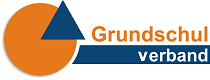 Schulausfall wegen Corona:Wie Kinder sinnvoll mit Medien umgehen könnenLiebe Eltern!unter https://t1p.de/schulausfall-tipps hat der Grundschulverband eine Reihe von Ideenfür Aktivitäten mit Kindern während der schulfreien Zeit zusammengestellt.Eine besondere Herausforderung stellt für Eltern der Umgang ihrer Kinder mit Fernsehen,Computerund Internet dar. Im Folgenden geben wir dazu einige Empfehlungen ausmedien-und grundschulpädagogischer Sicht.●● Versuchen Sie, bei Medien- Aktivitäten ihrer Kinder möglichst oft mitzumachen und mitihnen über die Inhalte von Filmen, Serien, YouTube-Videos und Spielen zu reden.●● Beschränken Sie in Absprache mit den Kindern die Zeit für reinen Medienkonsum(Schauen von Unterhaltungssendungen, Spielen von Computerspielen …).Vereinbaren Sie gemeinsam feste Zeitvorgaben, die die Kinder selbst mit einemKurzzeitwecker kontrollieren können. Achten Sie darauf, dass Kinder Medienerlebnisseauch verarbeiten können, indem Sie sie nicht zu viele verschiedene Dinge hintereinanderschauen oder spielen lassen. Tipps:–– Lassen Sie die Kinder ein Bild zu ihrer Lieblingsserie malen und dazu erzählen.––Geben Sie den Kindern Verkleidungsmaterial (Hüte, Mützen, Winterkleidung, Sommerkleidung,Faschingskleidung …) und Requisiten und lassen Sie die Kinder ihre Serienund Filme nachspielen. Wenn die Kinder wollen, können sie selbst eine Serie erfindenund mit dem Handy jeden Tag eine neue Folge drehen.–– Lassen Sie die Kinder über ihren „Medientag“ abends erzählen. Achten Sie auf Dinge,die die Kinder beschäftigen oder möglicherweise belasten.●● Vermeiden Sie Spiele-Apps, die ein hohes Suchtpotenzial aufweisen (z.B. durch Belohnungssystemefür sehr langes Spielen).●● Sorgen Sie für genug Bewegung der Kinder als Ausgleich für Medienerlebnisse.●● Lassen Sie die Kinder Sachsendungen anschauen und danach aufschreiben/aufmalenoder auf das Handy aufsprechen, was sie toll fanden und gelernt haben.●● Lassen Sie die Kinder Kindersuchmaschinen (z.B.: www.blinde-kuh.de, App: fragFINN)nutzen statt Google.●● Wenn Sie die Kinder YouTube nutzen lassen:–– Verwenden Sie nach Möglichkeit YouTube Kids.––Aktivieren Sie für YouTube den Kinderschutzfilter. Beachten Sie dabei, dass dieserleicht zu knacken ist und lassen Sie ältere Kinder erzählen und zeigen, welche Videossie den Tag über gesehen haben.●● Sollten Sie Übungsprogramme verwenden, achten Sie darauf, dass diese den Kindernnichts Falsches beibringen. Fragen Sie im Zweifel die Lehrkraft Ihres Kindes.●● Lassen Sie die Kinder kreativ werden: mit Trickfilm-Apps (z.B. für Stop-Motion-Filmeoder für Greenscreen-Filme), Buchgestaltungsapps (z.B. BookCreator), Musikproduktionen(z.B. Garageband) oder mit Hörspielproduktionen (Ideen unter www.Ohrenspitzer.de).●● Nutzen Sie die Zeit, um Kinder dabei zu unterstützen, im Umgang mit dem Handy,Tablet oder PC sicherer zu werden. Lassen Sie die Kinder programmieren (z. B. mit der AppScratch Jr), Geschichten mit PowerPoint erzählen, Videos drehen und bearbeiten …●● Nutzen Sie Elterninformationen von Seiten wie www.klicksafe.de oder www.internet-abc.de,um sich zu informieren, wie sich Kinder sicher im Internet bewegen können.www.grundschulverband.de